Ansökan för att bilda eller ombilda fiskevårdsområde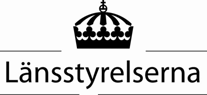 Med förrättning	Utan förrättningvattenområdets namn anges med det för vattendrag och sjöar allmänt vedertagna namnet för hela sjön eller vattendraget.Ange namn, adress och telefon (anges endast om förrättning skall hållas).Fiskeriverket har utarbetat normalstadgar som kan anpassas efter de olika områdenas önskemål. Stadgarna kan fås hos länsstyrelsen.SökandenDENNA ANSÖKAN INKLUSIVE BILAGOR INSÄNDES TILL LÄNSSTYRELSEN I ETT EXEMPLARUpplysningarBlanketten kan användas både när förrättning måste hållas och då bildandet kan ske utan förrättning. Markering sker i tillämplig ruta.Ansökan göres normalt av den som äger fiske, men kan också göras av kommun. Om ägare ansöker, bör denne ange sin fastighetsbeteckning. Observera att fiskevårdsförening normalt inte är delägare och därför inte formellt kan stå som sökande.Ansökan inges till länsstyrelsen. Ligger fisket som skall ingå i fiskevårdsområdet i flera län skall frågan om bildande/ombildande handläggas av länsstyrelsen i det län där huvuddelen av de ingående fastigheternas vattenareal är belägen.Länsstyrelsen får utan föregående förrättning besluta att bilda ett fiskevårdsområde, om delägarna av fisket är ense om detta eller om förrättning annars inte anses nödvändig. I sådant fall skall fiskerättsförteckning bifogas ansökan. De fiskerättsägare som biträder ansökningen skall skriftligen bekräfta detta, lämpligen genom påskrift på teckningslista. Vidare skall fiskerättsägarna bekräfta att de biträder förslaget till stadgar. Om fastighet innehas med samäganderätt eller ägs av dödsbo skall förklaringen avges antingen av samtliga samägare resp. dödsbodelägare eller av ombud med fullmakt från dessa. Juridiska personer företräds av behörig firmatecknare eller befullmäktigat ombud. Fullmakter, teckningslistor samt registreringsbevis av vilken behörig firmatecknare framgår skall bifogas ansökningen.Som exempel på syftet med att bilda ett fiskevårdsområde kan nämnas att man önskar samordna fiskets bedrivande och fiskevården och att främja fiskerättsägarnas gemensamma intressen. Detta syfte kan tillgodoses genom olika fiskevårdande åtgärder, som bör vidtas i samråd med fiskerisakkunnig. Ett annat syfte är att upplåta fiskerätt till allmänheten genom försäljning av fiskekort (jfr statsbidragsregeln i pkt 7).Förrättningsman bör vara lantmätare, men kan också vara fiskerikonsulent eller annan, som länsstyrelsen finner äga erforderlig kunskap och erfarenhet samt också i övrigt vara lämplig för uppdraget.Förrättningsman är berättigad till ersättning. Förrättningskostnaderna förskotteras av sökanden. Kostnader som inte täcks av allmänna medel (jfr pkt 7) fördelas slutligen mellan delägarna efter vad som är skäligt. Bildas/ombildas inte något fiskevårdsområde, skall kostnaderna betalas av sökanden eller fördelas mellan sökandena, om inte särskilda omständigheter föranleder att betalningsskyldigheten fördelas mellan ägarna av fisket eller vissa av dem.Statsbidrag får lämnas till kostnader för bildande/ombildande av fiskevårdsområden. Bidrag får lämnas med högst 50 procent eller om det finns särskilda skäl med 70 procent av den godkända kostnaden. Bidrag får avse arvode till förrättningsman, kostnader för fiskerättsförteckning, kungörelsekostnader och andra kallelsekostnader. Om det finns särskilda skäl, får för visst fall bidrag lämnas även för andra kostnader.Som huvudvillkor gäller att åtgärden rör vatten där fisket är upplåtet till allmänheten. Ansökan om statsbidrag inges till ifrågavarande länsstyrelse som efter beredning av ärendet översänder handlingar med eget yttrande till Fiskeriverket för prövning. Länsstyrelsen kan lämna närmare upplysningar om statsbidragsansökan.Närmare bestämmelser om fiskevårdområde finns i lagen (1981:533) om fiskevårdsområden. Tillämpningsföreskrifter finns i Fiskeriverkets föreskrifter (FIFS) 1982:3.Följande bilagor skall i tillämpliga delar åtfölja ansökan för att den skall kunna behandlas:Karta över områdets omfattning,Stadgar för fiskevårdsområdesföreningen eller förslag därtill, samt;Teckningslistor, fullmakter och registreringsbevis (gäller i det fall området avses bildas utan förrättning).Till Länsstyrelsen i (län)Ansökan avser  Nybildande av fiskevårdsområde	Ombildning av fiskevårdsområdeAnsökan avser  Nybildande av fiskevårdsområde	Ombildning av fiskevårdsområdeAnsökan avser följande vattenområde(-n)(1)Ansökan avser följande vattenområde(-n)(1)Karta över området bifogas, bilaga 1Kommun (-er)Ansökan avserAllt fiskeAllt fiske utom    	Visst slags fiske    	Det huvudsakliga syftet med ansökan ärHar samråd ägt rum med länsstyrelsens fiskerikonsulent?     	Ja      NejSom förrättningsman föreslås (2)Förslag till stadgar/Befintliga stadgar bifogas (3), bilaga 2